Circ. n.   143                                                                                                       Busto Arsizio, lì 25 Ottobre 2013WEBAi Sigg. Docenti                                                                                                                                                                   OGGETTO: Incontro formativo: Il libro nella nuvola 
Ambienti di apprendimento per una didattica personalizzata 

Le SS:VV. sono invitate al corso riservato agli insegnanti della scuola secondaria di secondo grado che si terrà lunedì 18 novembre 2013 presso L’Aula 13 dell’Istituto come segue:    
14.30 - 15.00        Accoglienza e accreditamento partecipanti 

15.00 - 17.00         Competenze: un esempio di lezione 
                        Esempi di didattica attiva (flipped classroom) 
                        Idee per insegnare a casa e a scuola: sincronizzazione, classe virtuale e registro formativo 

L'incontro sarà tenuto da un formatore Zanichelli, docente esperto nell'uso delle nuove tecnologie per la didattica. 

Zanichelli editore è ente accreditato dal MIUR per la formazione del personale docente (decreto 12-09-12, prot. 6817). 
La partecipazione dà diritto a un attestato di frequenza valido nei termini stabiliti dalla legge. 

Se desidera partecipare la preghiamo di dare un cenno di conferma al DS entro il 9/11/2013 e contestualmente a: 

Filiale Zanichelli di Milano - fmilano@zanichelli.it - tel. 02/522.02290 

Veda anche http://scuola.zanichelli.it/insegnanti/formazione/busto18novembre         		 	                                                                                                               Il Dirigente Scolastico                                                                                                                              Prof.ssa Cristina Boracchi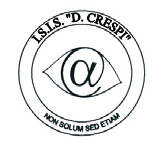 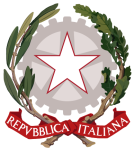 ISTITUTO DI ISTRUZIONE SECONDARIA  “DANIELE CRESPI” Liceo Internazionale Classico e  Linguistico VAPC02701R Liceo delle Scienze Umane VAPM027011Via G. Carducci 4 – 21052 BUSTO ARSIZIO (VA) www.liceocrespi.it-Tel. 0331 633256 - Fax 0331 674770 - E-mail: lccrespi@tin.itC.F. 81009350125 – Cod.Min. VAIS02700D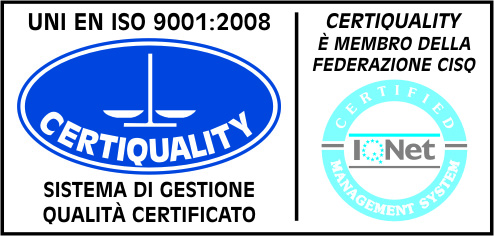 CertINT 2012